Subject :                Pharmaceutical AnalysisTopic :                   Thermal AnalysisDate :                    30-04-2020Thermal AnalysisDefinition :	  “A group of techniques in which a physical property is measured as a function of                   temperature, while the sample is subjected to a controlled temperature program                  (heating, cooling or isothermal).”Types :                   It has three main types which are as follows :Differential Thermal Analysis (DTA) – temperature Differential Scanning Calorimetry (DSC) – energy Thermogravimetric Analysis (TGA) – massThermogravimetric Analysis (TGA) – massDefinition :                   “A technique measuring the variation in mass of a sample undergoing temperature                     scanning in a controlled atmosphere” Uses :                    TGA can provide information about following phenomenonPhysical phenomena    ( vaporization, sublimation, absorption, and desorption )           Chemical phenomena   (dehydration, decomposition and oxidation and reduction) Especially useful for the study of polymers, thermosets, plastics, coatings, paintsNote that :	TGA requires a high degree of precision in measuring mass change (accurate                    balance) and programmable temperature and temperature change over time.                    Therefore it needs precision balance, programmable furnace with constant or                    programmable  heating rate.Instrumentation                   It is comprised of several sub-units such as Electronic microbalance, Sample holder, Furnace, ThermocoupleTemperature programmer and recorder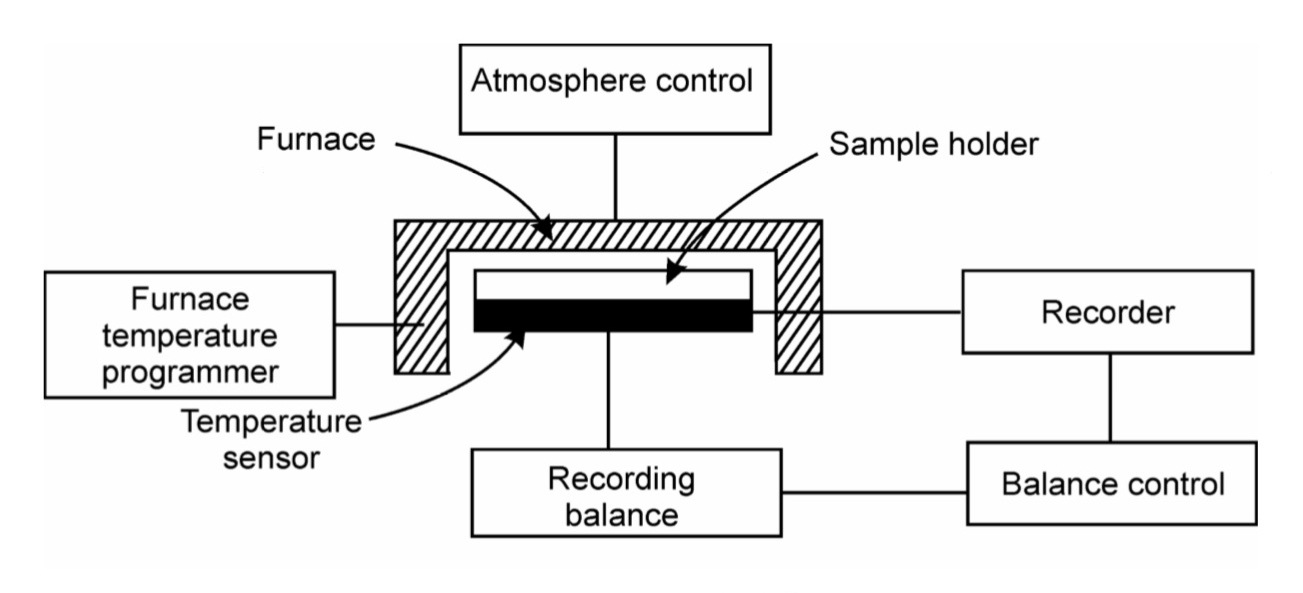 Electronic microbalance       Microbalance serves as the most significant component of a thermobalance. The       main purpose of  a microbalance is to record the changes associated with sample       mass. The sample hangs from the balance inside the furnace and the balance is       thermally isolated from the furnace.Sample holder                    Sample holder is otherwise called as crucible. The sample to be subjected for                   investigation or characterization is placed in the crucible which is attached to                  weighing arm of microbalance. In general, the crucibles used for TGA vary in shape,                  size and materials.                                               The main materials employed for making crucibles such include                  aluminum, platinum and quartz. In addition to this, few other materials are also being                   utilized occasionally such as stainless steel, glass and graphite. The utilization of                   crucibles made of different materials in TGA depends on the temperature range                   required for performing experiments. It is necessary that the crucible should possess                  at least 100 °C higher thermal stability as compared to experimental temperature                   conditions. Also, the crucible selected for a certain experiment should efficiently and                   uniformly transfer heat to the sample.   Furnace                 The furnace should be designed appropriately so that linear heating rate can be                achieved. The furnace consists of a hot zone in which both crucible and sample are                 placed. It should be considered here that the temperature of crucible as well as sample                 corresponds to the furnace temperature. It is known that internal atmosphere of furnace                 can be affected by temperature regime maintained in the furnace.Thermocouple                 Thermocouple is used for measuring temperature. Similar to heating coil, various types                 of material are used for fabrication of thermocouple which includes tungsten or                 platinum alloys.                                          Platinum alloys namely chromal and alumel are used as thermocouple                 for measuring temperature conditions below 1100 °C. For temperature conditions                 above 1100 °C, tungsten material is used for making thermocouple. Temperature programmer                 Temperature programmer is basically used to control the heating rate when the                 temperature tends to increase during the analysis. The heating rate is customized to be                 recorded in degree/minute in terms of Kelvin or Celsius scale.Data recording unit                The data recording unit is basically a chart recorder or microcomputer which is used                 for recording the output provided by balance and furnace. The microcomputer enables                 the provision to both save and plot the temperature versus weight loss curve using pre-                installed software while performing mathematical problems whereas this feature is not                 present in chart recorder.Evolved Gas Analysis (EGA) TGA-FT-IR               A Thermogravimetric Analyzer (TGA) combined with an Infrared Spectrometer (TG-                IR).                  Heating a sample on the TGA, will release volatile materials or generate          combustion components as it burns.The components can be identified in the IR          cell.This technique is most useful when the evolved gases are known small compounds          such as water, carbon dioxide or common solvents which have characteristic IR spectra.Evolved Gas Analysis (EGA) TGA-MS	              The combination of a TGA with a MS allows you to detect very low levels of impurities               in real time. Heating a sample on the TGA, the sample will release volatile materials or               generate combustion components as it burns.These gases are transferred to the MS. This              technique is most useful when the evolved gases or breakdown products are known in               advance but are few mass in number.Differential Scanning CalorimetryDefinition : 	Differential scanning calorimetry is a thermo analytical technique in which the                  difference in the amount of heat required to increase the temperature of a sample and                   reference are measured as a function of temperaturePrinciple :     The basic principle underlying this technique is that, when the sample undergoes a      physical transformation such as phase transitions, more or less heat will need to flow      to it than the reference to maintain both at the same temperature. Whether less or more      heat must flow to the sample depends on whether the process is exothermic or      endothermic. For example, as a solid sample melts to a liquid it will require more heat      flowing to the sample to increase its temperature at the same rate as the reference.                                  This is due to the absorption of heat by the sample as it undergoes the                  endothermic phase transition from solid to liquid. Likewise, as the sample undergoes                  exothermic processes (such as crystallization) less heat is required to raise the sample                  temperature. By observing the difference in heat flow between the sample and                  reference, differential scanning calorimeters are able to measure the amount of heat                  absorbed or released during such transitions.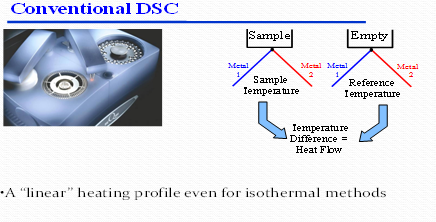 Application :Liquid crystals                   DSC is used in the study of liquid crystals. As some forms of matter go from solid to                    liquid they go through a third state, which displays properties of both phases. This                    anisotropic liquid is known as a liquid crystalline or mesomorphous state. Using                    DSC, it is possible to observe the small energy changes that occur as matter                    transitions from a solid to a liquid crystal and from a liquid crystal to an isotropic                    liquid.Oxidative stability       Using differential scanning calorimetry to study the stability to oxidation of samples        generally requires an airtight sample chamber. Usually, such tests are done        isothermally (at constant temperature) by changing the atmosphere of the sample.        First, the sample is brought to the desired test temperature under an inert atmosphere,        usually nitrogen. Then, oxygen is added to the system. Any oxidation that occurs is        observed as a deviation in the baseline. Such analysis can be used to determine the        stability and optimum storage conditions for a material or compound Safety Screening       DSC makes a reasonable initial safety screening tool. In this mode the sample will be         housed in a non-reactive crucible (often gold, or gold plated steel), and which will be        able to withstand pressure (typically up to 100 bar). The presence of an exothermic        event can then be used to assess the stability of a substance to heat.                                   However, due to a combination of relatively poor sensitivity, slower than                    normal scan rates (typically 2-3 °/min – due to much heavier crucible) and unknown                   activation energy, it is necessary to deduct about 75-100 °C from the initial start of                   the observed exotherm to suggest a maximum temperature for the material. A much                   more accurate data set can be obtained from an adiabatic calorimeter, but such a test                   may take 2–3 days from ambient at a rate of a 3 °C increment per half hourDrug analysis      DSC is widely used in the pharmaceutical and polymer industries. For the polymer       chemist, DSC is a handy tool for studying curing processes, which allows the fine       tuning of polymer properties. The cross-linking of polymer molecules that occurs in       the curing process is exothermic, resulting in a positive peak in the DSC curve that       usually appears soon after the glass transition.                     In the pharmaceutical industry it is necessary to have well-characterized drug       compounds in order to define processing parameters. For instance, if it is necessary to       deliver a drug in the amorphous form, it is desirable to process the drug at       temperatures below those at which crystallization can occur.Food science      In food science research, DSC is used in conjunction with other thermal analytical                   techniques to determine water dynamics. Changes in water distribution may be                   correlated with changes in texture. Similar to material science studies, the effects of                   curing on confectionery products can also be analyzed. Polymers     DSC is used widely for examining polymers to check their composition. Melting      points and glass transition temperatures for most polymers are available from standard      compilations, and the method can show up possible polymer degradation by the      lowering of the expected melting point, Tm, for example. Tm depends on the molecular      weight of the polymer, so lower grades will have lower melting points than expectedGeneral chemical analysis    Freezing-point depression can be used as a purity analysis tool when analysed by     Differential scanning calorimetry. This is possible because the temperature range over     which a mixture of compounds melts is dependent on their relative amounts.     Consequently, less pure compounds will exhibit a broadened melting peak that begins     at lower temperature than a pure compound.